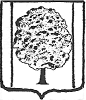 СОВЕТ ПАРКОВСКОГО СЕЛЬСКОГО ПОСЕЛЕНИЯТИХОРЕЦКОГО РАЙОНА ПРОЕКТРЕШЕНИЕот ____________________                                                                        №  ____пос. ПарковыйО внесении изменения в решение Совета Парковского сельского поселения Тихорецкого района от 26 февраля 2020 года № 51 «Об утверждении стоимости услуг по погребению умерших (погибших), не имеющих супруга, близких родственников, иных родственников либо законного представителя умершего (погибшего) или при невозможности осуществить ими погребение, а также при отсутствии иных лиц, взявших на себя обязанность осуществить погребение, погребение умершего (погибшего) на дому, на улице или в ином месте после установления органами внутренних дел его личности, и умерших (погибших), личность которых не установлена органами внутренних дел, оказываемые на территории Парковского сельского поселения Тихорецкого района»В целях уточнения стоимости услуг по погребению умерших (погибших), не имеющих супруга, близких родственников, иных родственников либо законного представителя умершего (погибшего) или при невозможности осуществить ими погребение, а также при отсутствии иных лиц, взявших на себя обязанность осуществить погребение, погребение умершего (погибшего) на дому, на улице или в ином месте после установления органами внутренних дел его личности, и умерших (погибших), личность которых не установлена органами внутренних дел, оказываемые на территории Парковского сельского поселения Тихорецкого района, на основании постановления Правительства Российской Федерации от 24 января 2024 года № 46 «Об утверждении коэффициента индексации выплат, пособий и компенсаций в 2024 году»,  Совет Парковского сельского поселения Тихорецкого района р е ш и л:1. Внести в решение Совета Парковского сельского поселения Тихорецкого района от 26 февраля 2020 года № 51 «Об утверждении стоимости услуг по погребению умерших (погибших), не имеющих супруга, близких родственников, иных родственников либо законного представителя умершего (погибшего) или при невозможности осуществить ими погребение, а также при отсутствии иных лиц, взявших на себя обязанность осуществить погребение, погребение умершего (погибшего) на дому, на улице или в ином месте после установления органами внутренних дел его личности, и умерших (погибших), личность которых не установлена органами внутренних дел, оказываемых на территории Парковского сельского поселения Тихорецкого района»                                  (с изменениями от 9 февраля 2021 года № 89, 19 февраля 2021 года № 94,                              18 февраля 2022 года № 142, от 3 марта 2023 года № 184) изменение, изложив приложение в новой редакции (прилагается).2.Общему отделу администрации Парковского сельского поселения Тихорецкого района (Лукьянова Е.В.) обеспечить официальное опубликование настоящего решения с приложением в газете «Тихорецкие вести» и его размещение на официальном сайте Парковского сельского поселения Тихорецкого района в информационно-телекоммуникационной сети «Интернет».3.Настоящее решение вступает в силу со дня его официального опубликования и распространяется на правоотношения, возникшие с 1 февраля 2024 года.Глава Парковского сельского поселения Тихорецкого района                                                                               Н.Н. АгеевПредседатель СоветаПарковского сельского поселенияТихорецкого района								  В.Н. Шевцов «ПриложениеУТВЕРЖДЕНАрешением СоветаПарковского сельского поселения Тихорецкого районаот 26 февраля 2020 года № 51 (в редакции решения Совета Парковского сельского поселения Тихорецкого района от ___________________№ _____Стоимость услуг по погребению умерших (погибших),не имеющих супруга, близких родственников, иных родственников либо законного представителя умершего (погибшего) или при невозможности осуществить ими погребение, а также при отсутствии иных лиц, взявших на себя обязанность осуществить погребение,погребение умершего (погибшего) на дому, на улице или в иномместе после установления органами внутренних дел его личности, и умерших (погибших), личность которых не установлена органами внутренних дел, оказываемых на территории Парковского сельского поселения Тихорецкого района с 1 февраля 2024 годаНачальник общего отдела администрацииПарковского сельского поселения			Тихорецкого района							        Е.В. ЛукьяноваПриложениек решению СоветаПарковского сельского поселенияТихорецкого районаот _________ № _______N п/пНаименование услугиСтоимость услуг, рублей1Оформление документов, необходимых для погребения269,372Облачение тела718,953Предоставление гроба 2839,924Перевозка умершего на кладбище (в крематорий)1879,965Погребение 2662,00ИТОГОИТОГО8370,20